Занятие по развитию речи по теме недели «Транспорт»Задание 1.вместе с ребенком понаблюдать на улице за движением различного транспорта;познакомить его с такими видами транспорта, как наземный, воздушный, водный, подземный;для закрепления у ребенка знаний о транспорте и уличном движении задать следующие вопросы: какие машины перевозят грузы? людей? На какой свет светофора можно переходить улицу?Задание 2. Части транспортных средств.         Покажите ребёнку и назовите части грузового автомобиля: кабину,         кузов, капот, дверцу, фары, руль, сиденье, мотор, колёса;         самолёта: нос, хвост, крылья, иллюминаторы, трап, шасси, корпус;         катера: нос, корма, палуба, иллюминаторы, мачта, каюта, штурвал; Задание 4. Игра «Подбери признак»         Машина (какая?) — ...,                           автобус (какой?) — ...,               самолет (какой?) — ... ,                          корабль (какой?) - ….Задание 5. Игра «Четвертый лишний».        Пароход, лодка, самолет, парусник.       Автомобиль, трамвай, троллейбус, метро.      Самолет, вертолет, велосипед, ракета.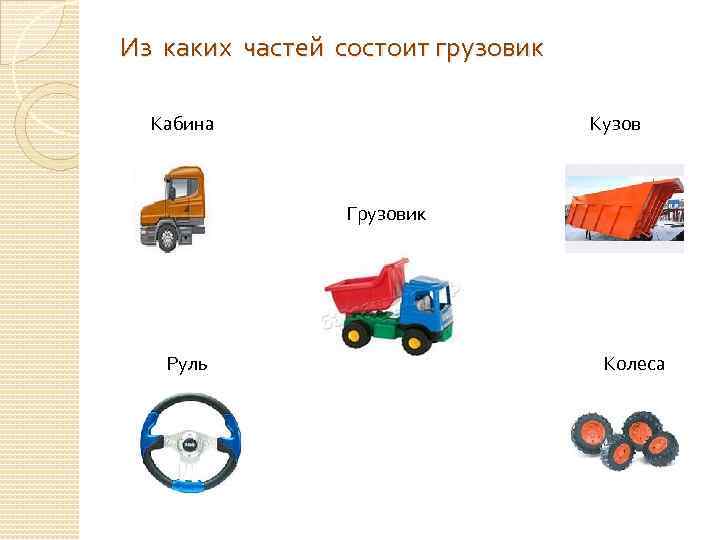 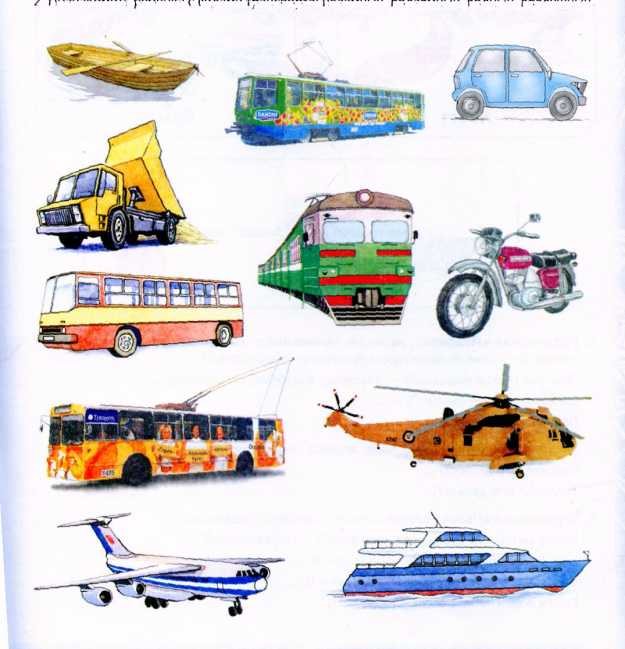 